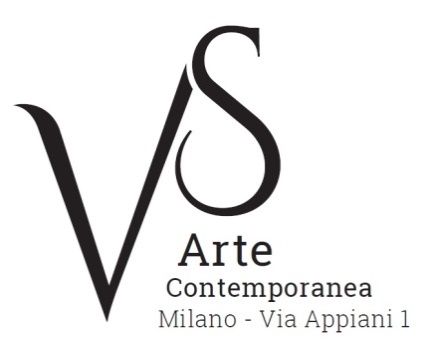 ELENCO OPERE ESPOSTETosi e Sironi: due maestri, due amiciArturo Tosi, Strada per Onore con messi, 1944 olio su tela, cm 70x90Arturo Tosi, Tre alberi con casolare, anni ’30, olio su cartone spesso, cm 70x90Arturo Tosi, La chiesetta di S. Lorenzo, 1935, olio su tela, cm 50x60Arturo Tosi, Messi nell’agro, 1945, olio su tela, cm 50x60Arturo Tosi, Pesci - natura morta, 1938, olio su tavola, 50x60Arturo Tosi, Cesto di ciliegie, 1938, olio su tavola, cm 40x50Arturo Tosi, Piatto con frutta, 1945, olio su tavola, cm 40x50Arturo Tosi, Melone e pesche, 1946, olio su tavola, cm 40x50Arturo Tosi, Melograni, 1948, olio su tavola, cm 40x50 Arturo Tosi, Paesaggio blu con cascina, 1939, olio su tela, cm 32x40Arturo Tosi, Nudo alcolico, 1895, olio su tela, cm 114x86,5Arturo Tosi, Poggio di San Gavazzo, olio su tela, cm 70x90Arturo Tosi, Albano Laziale, olio su tela, cm 70x90Arturo Tosi, Fiori, olio su tela, cm 70x90Arturo Tosi, Agro, olio su tela, cm 50x60Arturo Tosi, Albano Laziale, olio su tela, cm 50x60Arturo Tosi, Lago d’Iseo, olio su tela, cm 32x40Arturo Tosi, Melograni, olio su tela, cm 32x40Arturo Tosi, Beccaccia, olio su tela, cm 32x40Arturo Tosi, Cesto con frutti, olio su compensato, cm 32x40Arturo Tosi, Melone, olio su compensato, cm 32x40Arturo Tosi, NM con piatto e frutti, olio su tela, cm 32x40Mario Sironi, La strategia e la tattica spiegate al popolo austriaco, tavola per “Il Montello”, giornale di trincea, 1918, tempera su carta, cm 53x70Mario Sironi, La fine di un pirata del  XX secolo, tavola per “Il Montello”, giornale di trincea, 1918, tempera su carta, cm 66,5x52Mario Sironi, Figura, studio per illustrazione, 1920, matita su carta, cm 11x10Mario Sironi, Lloyd George: Schanzer? /Schanzer: Comandi!, tavola per “Il Popolo d’Italia”, 1922, china su carta, cm 24x23,5Mario Sironi, Le locuste d’Italia, tavola per “Il Popolo d’Italia”, 1922, china su carta, cm 24x23,5Mario Sironi, Galli e galline, disegno per la figlia Aglae, 1924-25, matita su carta, cm 27x18Mario Sironi, Bevitore al caffè, 1925-26, matita su carta, cm 8,7x7,2Mario Sironi, Paesaggio urbano con figura femminile, 1925-26, matita e china su carta, cm 9x6,8Mario Sironi, Nudo femminile, 1928-30, inchiostro su carta, cm 21,5x17Mario Sironi, Figura, 1930 ca., matita su carta, cm 16,5x11Mario Sironi, Composizione con figure, 1930-31, inchiostri su carta, cm 11x9Mario Sironi, Composizione con figure, 1930-31, carboncino su carta, cm 10x10Mario Sironi, Figure e paesaggio, 1930-31, inchiostro su carta, cm 12,5x12Mario Sironi, Figura e architetture, studio per “Le arti grafiche” alla Triennale di Milano del 1933, 1933, matita su carta, cm 13,5x10Mario Sironi, Composizione, 1949, tempera, china e matita grassa su carta, cm 22x16,2